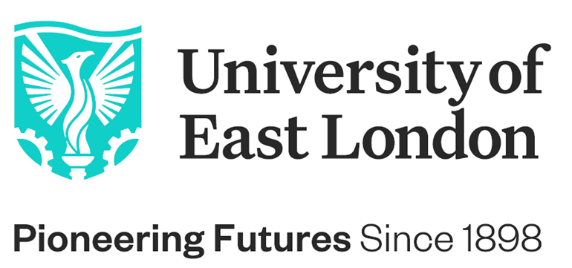 Build your career, follow your passion, be inspired by our environment of success #BeTheChange THE UNIVERSITY OF EAST LONDONIf you are seeking a career that combines innovative education with a passion for crafting positive change, look no further than the University of East London. Founded in 1898 to meet the skills needs of the 2nd industrial revolution, we’re now in Year 5 of our ground-breaking 10-year Vision 2028 strategic plan, orchestrated by our Vice-Chancellor and President, Professor Amanda Broderick.Our goal is to advance industry 5.0 careers-first education and provide a clear path to the jobs and opportunities of the future. We are committed to driving diversity in the 5.0 talent pipeline, working in partnership to promote talent wherever it is found and creating a sustainable, inclusive, and green future.But we can't achieve this goal alone. We need forward-thinking, innovative, and curious individuals like you to join our community and help us shape the future. As part of our team, you'll have the opportunity to work with a diverse range of people who share your passion for generating positive change. We’re an inclusive and welcoming community that is constantly moving forward, never satisfied with the status quo.If you're ready to join a team that values your outstanding skills and perspectives and is dedicated to making a difference, we invite you to explore a career with us. We are excited to welcome versatile individuals who are committed to advancing their careers while making a positive impact on the world.JOB PURPOSEThe UEL student body is rich in its diversity; students are drawn from a wide range of backgrounds and age groups, with a high proportion from low-income groups.  We are committed to providing a high-quality, innovative, relevant and research-led teaching experience which attracts, engages and develops students, supporting their academic achievement and professional ambitions. We look for outstanding teachers, who exude a love of teaching, who inspire and motivate both students and colleagues through their approaches to teaching, and who are strongly committed to achieving excellent outcomes for students.The Department of Engineering and Construction delivers over thirty undergraduate, postgraduate, degree apprenticeship and professional doctorate courses including quantity surveying and commercial management, civil engineering, structural engineering, construction management, surveying, product design engineering, railway engineering, mechanical engineering, product design engineering and general engineering, covering two flagship cluster areas of Engineering (ENG) and Construction, Transportation and Logistics (CTL). The Department prides itself on excellent student experience, with the civil engineering portfolio ranked no. 1 (out of 60) in the UK achieving overall student satisfaction of 96% in the recent NSS survey (July 2020). Our mechanical engineering student satisfaction is also among the top quartile (25%) in the UK, ranked 16 of 75 (Complete University Guide, 2023). In the recent REF2021 round, for engineering @ UEL, there was a 92% increase in the FTE submitted and more than three-quarters of the outputs were considered world-leading or internationally excellent. This new lectureship post has become available within the department to teach within the subject area of civil engineering. As an expert in this field, you will deliver lectures, workshops, seminars, tutorials, and practical sessions including site visits and Field schemes. In addition to preparing teaching materials to conduct assessments in accordance with UEL’s quality standards, you will contribute to the School’s vibrant research and/or knowledge transfer activities which include obtaining research grants and funding. You will have a good honours degree in engineering, a PhD in a relevant area and membership of an appropriate professional body. You will have specific expertise and experience in one or more areas within geotechnics, surveying and/ or low carbon design and sustainability at an advanced level. You will have the relevant Chartered status or are on the pathway to achieve one in the near future.KEY DUTIES AND RESPONSIBILITIESTo teach and assess students at all levels (Level 3 – Level 8).To exercise a high standard output-oriented applied research both personally and as a member of a team.To supervise UG and PG level student research projects.To contribute to the development, design, delivery and leadership of modules at various levels, including assessments methods, ensuring that the learning materials and methods of delivery meet defined learning objectives.To support the Head of Department to ensure the effective day to day operation of the allocated academic area.To undertake operational and administrative responsibilities as allocated (e.g. module leader); making an important contribution to the accreditation of courses and quality control processes; playing a key role in validations, liaising with accreditation bodies as necessary.Working with colleagues to ensure efficient and effective running of programmes and modules and the achievement of Department and University deadlines.To support curriculum development and new course development.To take on responsibilities (leading small projects where appropriate) in relation to University led and/or Department strategic initiatives including areas such as commercial income generation activity; student recruitment and retention; partnership development; development of flexible and work based learning provision; development of widening participation activities.To participate with other staff in the development of teaching, learning and assessment strategies.To play a role in representing both the course(s) and the School in student recruitment and retention activities including participation in Clearing activities during the summer period and in Open Days throughout the year.To assist with the pastoral care of students as Academic Advisor.To undertake staff development as needs are identified by the individual and/or line manager.To enhance the quality of teaching provision and programme development, drawing on leading practices from the HE and other sectors, and building e- learning into the delivery of teaching to students as appropriate, including electronic formative and summative assessment.To maintain and develop areas of expertise in appropriate ways under the general guidance and oversight of the appropriate academic manager, contributing to the discipline area’s activities and reputation both internally and externally.To participate in University activities as required through membership of committees, working groups etc., as required.To be involved in research informed teaching projects as required.To be involved in the School’s and the wider University quality assurance systems and processes.To engage as link tutor on the Overseas Collaboration and partnership portfolio ifrequired.To contribute to the attainment and direction of the Schools strategic plans, their development and execution.To undertake any other duties and responsibilities as may reasonably be required from time to time by the Heads or Dean.KNOWLEDGE, SKILLS, AND EXPERIENCEEssentialIn-depth knowledge and specialist knowledge in one or more sub-areas: geotechnics, surveying and/ or low carbon design and sustainability at an advanced levelExperience in conducting practical and/ or laboratory sessions in at least one of these subject areas, mentioned above.DesirableExperience with research project funding and ability to lead a team and supervise research studentsExperience of teaching in Higher Education.Experience in design and development of a programme of study in Higher Education, and to develop creative teaching methodsEvidence of knowledge transfer activity and collaborations with industryCOMPETENCIES REQUIREDAn ability to teach at Undergraduate, Postgraduate and research degree level and to undertake module administration and personal tutorshipA strong commitment to widening participation and a deep understanding, based on solid experience, of how to bring out the best in students from diverse backgrounds, including those who may have under-performed in the pastAn inspirational teacher who collaborates well with colleagues and students in order to achieve the best possible outcomes for studentsA strong commitment to high quality, reflective and collaborative professional practice in teaching and learning in higher education.Commitment to the promotion and advancement of the UniversityAn ability to work as part of a teamAn ability to develop professional relationships with external agenciesEDUCATION, QUALIFICATIONS AND ACHIEVEMENTSEssentialA good honours or master’s degree within the area of engineering or a closely related disciplineA PhD (or within 6 months’ of completion) or proven research track record (including high-quality refereed publications in high-impact journals) within the area of engineering or a closely related discipline.DesirableA Certificate in Teaching and Learning in Higher EducationFellowship of the Higher Education AcademyChartered or near chartered membership of an appropriate professional body e.g. CIOB, IMechE, IET, ICE etc.UEL is an inclusive equal opportunities employer and are proud of our Equality, Diversity and Inclusivity achievements. We expect all employees of UEL to accept our EDI policy and will not tolerate discrimination in any form. As an employee of UEL, we expect you to follow all relevant Health & Safety policies. We're a disability confident employer and value all applications. Please let us know if you require any reasonable accommodations throughout the recruitment process.So, if you’d like to take your career to the next level with us here at the University of East London and are passionate about our environment and commit to success, we want you to apply today!Job TitleLecturer/Senior Lecturer in Civil Engineering School / ServiceSchool of Architecture, Computing and EngineeringGrade and Salary RangeL/SLLocation and Hybrid working statusDocklandsReporting toHead of Department (Engineering & Construction)Liaison withUniversity staff and students, local employers, schools and collegesContract typePermanent 